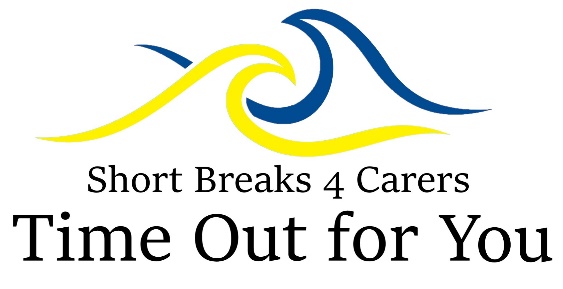 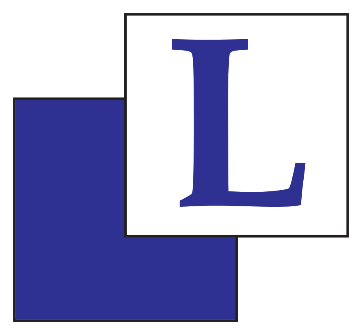 The Leonardo Trust		5 Dunyeats Road			Broadstone, Dorset		BH18 8AA	t: 01202 698325e: info@leonardotrust.org                     Agency Referral Form                            (To be completed by referring agency or health/social care professional)Agency detailsCarers detailsThe trustees regret we are unable to reimburse costs already paid or anything that has been booked, contracted for or reserved prior to our agreement to fund/part-fund the cost.  Many of the grants we award are under £300 and we may ask a carer to contribute towards the cost of an item.Office use onlyDate ReceivedYour Name Your RoleAgency NameAgency AddressPostcodeTel No.Mobile No.EmailName AddressPostcodePostcodeTel No.Mobile No.EmailDate of BirthHow long have they been a carer?How long have they been a carer?How long have they been a carer?How long have they been a carer?Name of person cared for, their age and their relationship to carerName of person cared for, their age and their relationship to carerPlease describe their disability/health conditionPlease describe their disability/health conditionPlease describe their disability/health conditionPlease describe their disability/health conditionPlease tell us how a short break would help the carer? Please tell us how a short break would help the carer? Please tell us how a short break would help the carer? Please tell us how a short break would help the carer? Please tell us how a short break would help the carer? Please tell us how a short break would help the carer? Please tell us how a short break would help the carer? Please tell us how a short break would help the carer? Please tell us how a short break would help the carer? I understand that all information supplied on this application form will be kept strictly confidential and will only be used for the purpose of selection and administration. The information I have given in this application is, to the best of my knowledge, true and accurate.  I accept that any false or misleading statements may be sufficient cause for rejecting an application.  A copy of our Grant Making Policy is available on our website, www.leonardotrust.org or alternatively from our Broadstone office.I understand that all information supplied on this application form will be kept strictly confidential and will only be used for the purpose of selection and administration. The information I have given in this application is, to the best of my knowledge, true and accurate.  I accept that any false or misleading statements may be sufficient cause for rejecting an application.  A copy of our Grant Making Policy is available on our website, www.leonardotrust.org or alternatively from our Broadstone office.I understand that all information supplied on this application form will be kept strictly confidential and will only be used for the purpose of selection and administration. The information I have given in this application is, to the best of my knowledge, true and accurate.  I accept that any false or misleading statements may be sufficient cause for rejecting an application.  A copy of our Grant Making Policy is available on our website, www.leonardotrust.org or alternatively from our Broadstone office.I understand that all information supplied on this application form will be kept strictly confidential and will only be used for the purpose of selection and administration. The information I have given in this application is, to the best of my knowledge, true and accurate.  I accept that any false or misleading statements may be sufficient cause for rejecting an application.  A copy of our Grant Making Policy is available on our website, www.leonardotrust.org or alternatively from our Broadstone office.Signature of ProfessionalDate